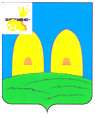 КОМИТЕТ  ОБРАЗОВАНИЯАДМИНИСТРАЦИИ МУНИЦИПАЛЬНОГО ОБРАЗОВАНИЯ«РОСЛАВЛЬСКИЙ РАЙОН» СМОЛЕНСКОЙ ОБЛАСТИП Р И К А З  от 28.11.2016  № 579 Об итогах районного заочного смотра по природоохранной работеНа основании приказа Рославьского комитета образования от 29.04.2016 № 198 «О проведении районного заочного смотра по природоохранной работе» в целях привлечения учащихся к решению экологических проблем муниципальным бюджетным учреждением дополнительного образования «Станция юных натуралистов» (далее - МБУДО «СЮН») проведен районный заочный смотр по природоохранной работе (далее – Смотр). В Смотре приняли участие следующие  муниципальные бюджетные образовательные учреждения муниципального образования «Рославльский район» Смоленской области (далее - Учреждения):  МБОУ «Средняя школа № 1»,  МБОУ «Средняя школа № 8», МБОУ «Косковская основная школа», МБОУ «Жарынская средняя школа», МБОУ «Перенская средняя школа», МБОУ «Пригорьевская средняя школа», МБОУ «Павловская основная школа»,  МБОУ «Екимовичская средняя школа»,  МБОУ «Астапковичская средняя школа»,   МБОУ «Кирилловская средняя школа»,  МБОУ «Остёрская средняя школа»,  МБОУ «Ивановская основная школа»,   МБОУ «Грязенятская основная школа»,  МБОУ «Волковичская основная школа», МБОУ «Савеевская основная школа»,   МБУДО «СЮН».   Практическая деятельность экологического характера формирует устойчивое, ответственное отношение учащихся к окружающей природной среде. На основании показателей работы Учреждений  за прошедший учебный год силами юных экологов было посажено 346 деревьев  и кустарников, приведены в порядок зеленые зоны площадью 10,7 га, изготовлено и развешено  156  искусственных гнездовий, оборудовано 7 экологических троп, взято под охрану 18  муравейников, 4 малых рек и родников.Юными  экологами проводились мониторинговые исследования в рамках следующих программ:«Белый аист» -  МБОУ «Пригорьевская средняя школа», МБОУ «Перенская средняя школа», МБОУ «Ивановская основная школа», МБОУ «Кирилловская средняя школа», МБОУ «Грязенятская основная школа», МБОУ «Волковичская основная школа», МБОУ «Екимовичская средняя школа»;«В поиск за новыми валунами» - МБОУ «Ивановская основная школа», МБОУ «Савеевская основная школа», МБОУ «Волковичская основная школа»;«Жалобная книга природы», «Вода на Земле», мониторинг растений  и животных, занесённых в Красную книгу - МБОУ «Астапковичская средняя школа», МБОУ «Пригорьевская средняя школа», МБОУ «Савеевская основная школа», МБОУ «Ивановская основная школа», МБОУ «Кирилловская средняя школа»;«Марш парков», «Зелёная планета» - МБОУ «Косковская основная школа», МБОУ «Средняя школа № 8» – акция «Марш парков», МБОУ «Кирилловская средняя школа», МБОУ «Савеевская основная школа»;Дни защиты от экологической опасности под девизом: «Экология. Безопасность. Жизнь» - МБОУ «Савеевская основная школа», МБОУ «Пригорьевская средняя школа», МБОУ «Остёрская средняя школа», МБОУ «Павловская основная школа».Одним из направлений работы являлась пропаганда природоохранных знаний среди учащихся и взрослого населения по воспитанию бережного отношения к природе и рационального использования ее богатств. В 2015-2016 учебном году действовало 10 лекторских групп, прочитано 46 лекций, проведено 86 бесед. Во всех Учреждениях проведены юннатские праздники, прошли экологические недели и месячники,  в ходе которых проводились уроки экологии, беседы, лекции, турниры знатоков природы, экологические конкурсы. Такие мероприятия способствовали формированию у учащихся экологической культуры, бережного отношения к природе.Изучив и обобщив итоги природоохранной работы, было отмечено повышение  активности школ по привлечению внимания учащихся к экологическому воспитанию. На основании вышеизложенного и протокола жюрип р и к а з ы в а ю:Наградить грамотами Рославльского комитета образования следующие Учреждения, занявшие призовые места в Смотре:Номинация «Природоохранная работа общеобразовательных учреждений города»:         1 место – МБОУ «Средняя школа № 8».Номинация «Природоохранная работаобщеобразовательных учреждений села (средние)»:         1 место  -  МБОУ  «Кирилловская средняя школа»;              2 место  -  МБОУ  «Остёрская средняя школа»;              3 место  -  МБОУ  «Пригорьевская средняя школа».Номинация «Природоохранная работаобщеобразовательных учреждений села (основные)»:     1 место -  МБОУ «Савеевская основная школа»;     2 место – МБОУ «Косковская основная школа».Объявить благодарность Рославльского комитета образования следующим руководителям Учреждений – победителям и призёрам Смотра:Глинкиной Жанне Григорьевне  – директору   МБОУ  «Пригорьевская средняя школа; Чечуриной Татьяне Павловне – директору МБОУ «Косковская основная   школа»;Гайковой Татьяне Владимировне – директору МБОУ «Средняя школа № 8»;Якубову Николаю Ивановичу – директору МБОУ «Кирилловская средняя школа»;Корниенко Павлу Пантелеевичу – директору МБОУ «Савеевская основная школа»;Тереховой Татьяне Ивановне – директору МБОУ «Остёрская средняя школа».       Заместитель Главы муниципального образования«Рославльский район» Смоленской области -                                    председатель Комитета образования                                             С.В.Филипченко                                     